Информация о ГИА-9 на территории ПУ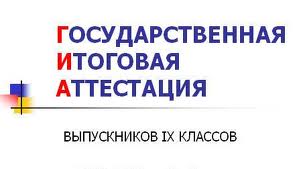 В 2014 году к государственной итоговой аттестации по образовательным программам основного общего образования допущены 1378 выпускников 9 классов. Из них в форме основного государственного экзамена (ОГЭ) сдают 549 учащийся школ м. р. Волжский и 730 выпускников школ г. Новокуйбышевска. В форме государственного выпускного экзамена (ГВЭ) – участники с ограниченными возможностями здоровья (ОВЗ) сдают 49 учащихся школ м. р. Волжский и 50 выпускников  школ г. Новокуйбышевска. В Поволжском округе в 2014 году один обучающийся проходит государственную итоговую аттестацию в досрочный период.ГИА включает в себя обязательные экзамены по русскому языку и математике. Экзамены по другим учебным предметам: литературе, физике, химии, биологии, географии, истории, обществознанию, иностранным языкам, информатике –обучающиеся сдают на добровольной основе по своему выбору. По Поволжскому округу:Обществознание будут сдавать 6 выпускников;Английский язык – 4 выпускника;Физику – 3 выпускника;Химию – 2 выпускника;Биологию – 1 выпускник;Информатику и ИКТ – 1 выпускник;Историю – 1 выпускник.	Во время проведения основного этапа ГИА-9 в 2014 году на территории Поволжского округа будут работать 10 пунктов проведения экзамена (ППЭ). В трех ППЭ г.  Новокуйбышевска - ГБОУ СОШ № 5 «ОЦ», ГБОУ СОШ с углубленным изучением отдельных предметов № 7 «ОЦ», ГБОУ СОШ № 8 «ОЦ» пройдут экзамены только в форме ОГЭ. На территории муниципального района Волжский в качестве ППЭ как для ОГЭ, так и для ГВЭ выступят школы: ГБОУ СОШ «ОЦ» п.г.т. Рощинский, ГБОУ СОШ №1 «ОЦ» п.г.т. Стройкерамика, ГБОУ СОШ «ОЦ» с. Дубовый Умет, ГБОУ СОШ с. Рождествено, ГБОУ СОШ с. Курумоч. На базе ГБСКОУ школа-интернат «Перспектива» г.о. Новокуйбышевск организован ППЭ специализированный для участников с ОВЗ и сдающих ГИА в форме ГВЭ. Один ППЭ организован для учащегося с ОВЗ  на дому.Организационно – технологическое сопровождение ГИА-9 осуществляется с применением территориальной информационной системы «Планирование ГИА-9 2014» с учетом того, что:пунктом проведения экзамена является общеобразовательное учреждение,рассадка выпускников в аудитории производится по 15 человек, по одному человеку за партой;в этом году, впервые, будет произведена автоматическая рассадка учащихся и распределение педагогов на ППЭ в день экзамена.31 мая и 06 июня обеспечивать деятельность  ППЭ будут 594 работников ППЭ – педагоги школ Поволжского управления.  С целью повышения открытости и прозрачности процедуры проведения экзамена, а также информирования общественности организуется общественное наблюдение за ходом проведения ГИА. На территории Поволжского округа в ППЭ будут работать 35 общественных наблюдателей. Желаем всем выпускникам 9 классов успешного прохождения государственной итоговой аттестации.Методист отдела образовательной статистики Корнеева Е.Н.